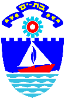                                                                    עיריית בת ים					                           ‏‏‏‏4 ינואר, 2024מכרז חיצוני 9/24 לתפקידמרכז/ת נושא תחשיבים ודיווחים באגף הרווחההערות: בקשה שתוגש ללא תעודות/ אישורים רלוונטיים לא תידון.הזוכה במכרז מתקבל/ת לתקופת ניסיון של שנה בה יבחנו כישוריו/ה  עפ"י חוות דעתו של הממונה הישיר. יתכנו שינויים בתיאור התפקיד בהתאם לשינוי מבנה ארגוני ו/או צורכי המערכת.מועמד עם מוגבלות זכאי להתאמות בהליכי הקבלה לעבודה.מתן עדיפות למועמד המשתייך לאוכלוסייה הזכאית לייצוג הולם שאינה מיוצגת באופן הולם בקרב עובדי הרשות המקומית, אם הוא בעל כישורים דומים לכישורי שאר המועמדיםבכל מקום בו נאמר בלשון זכר, הכוונה גם ללשון נקבה ולהיפך.המועמד שייבחר ישובץ במערך החירום העירוניאופן הגשת ההצעהלהגשת מועמדות עד לתאריך  18.1.24  (עד השעה 12:00)  לחץ כאן  - (הקישור נמצא  באתר האינטרנט של עיריית 
בת ים (מכרזי כוח אדם). בכבוד רב,צביקה ברוט               ראש העירהיחידה: אגף הרווחהתיאור המשרה: מרכז/ת נושא תחשיבים ודיווחים באגף הרווחה דרגת המשרה ודירוגה: 39-41 בדירוג המח"רהיקף העסקה: מלאהסוג המכרז:חיצוניתיאור תפקיד:ריכוז נושא מינהל, זכאות , תקצוב ודיווח כ"א באגף לשירותים חברתיים ברשות בה מעל 100,000 תושבים מרכז המידע הנדרש לעובדי מינהל וזכאות מכין נהלי עבודה, מעדכן את העובדים בכל מידע חדש של משרד הרווחה והשירותים החברתיים ו/או של הרשות המקומית.מדריך את העובדים באופן פרטי ו/או קבוצתי.מקיים מעקב אחר עבודתם של עובדי מינהל וזכאות אחראי להעברת כל המידע הנדרש בתחום בפני הסגל הבכיר של האגף. מסייע בגיוס עובדי מינהל וזכאות חדשים מקיים קשרים עם הגופים המשיקים ברשות ומחוץ לה בהתאם לצורכי העבודה וחלוקתהדיווחים למשרד הרווחה - הזמנות עבודה אישורים /צפיה - והשמותביצוע משימות נוספות לפי דרישת הממונה.תנאי סף:השכלה ודרישות מקצועיותתעודת בגרות (יש לצרף צילום תעודה)סיום קורס תחשיבנים בהצלחה, תוך שנה מיום הקליטה במשרה (בכפוף למועד פתיחת הקורס).ניסיוןניסיון בעבודה עם שירותי הרווחה ברשויות המקומיות.לבעלי תואר אקדמי – ניסיון מקצועי של שנתיים בתפקיד תחשיבןלהנדסאים – ניסיון מקצועי של 3 שנים בתפקיד תחשיבןלטכנאים – ניסיון מקצועי של 4 שנים בתפקיד תחשיבןדרישות נוספותשפות – עברית ברמה גבוההיישומי מחשב – היכרות עם תוכנות ה Office מאפייני עשייה ייחודיים לתפקיד:כושר הבעה בכתב ובעל פהיכולת הנעת עובדיםיכולת עבודה בצוותיכולת ניהולית וארגוניתיכולת עבודה גבוהה בסביבה ממוחשבתכושר ניהול משא ומתן כפיפות: מנהלת אגף הרווחה